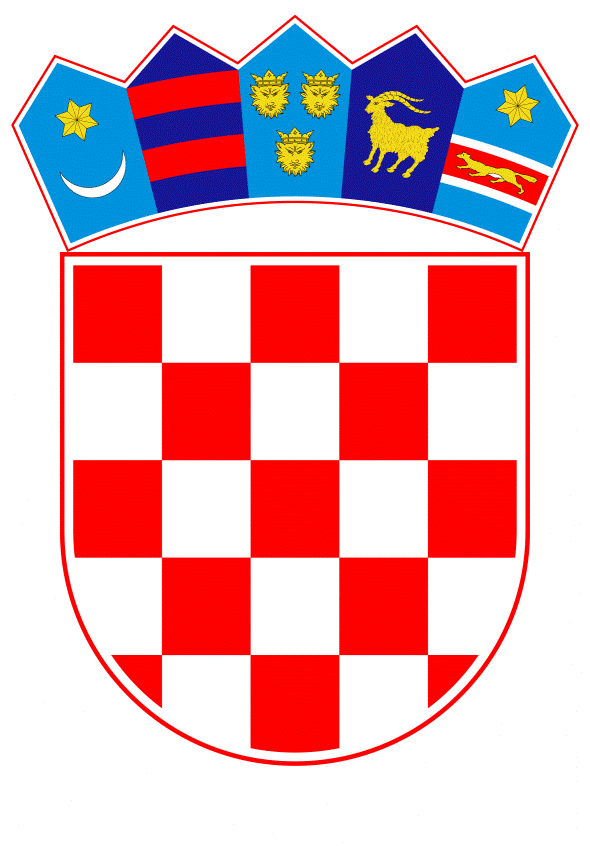 VLADA REPUBLIKE HRVATSKEZagreb, 19. rujna 2022.______________________________________________________________________________________________________________________________________________________________________________________________________________________________MINISTARSTVO GOSPODARSTVA I ODRŽIVOG RAZVOJA										PRIJEDLOGUREDBAO IZMJENAMA UREDBE O UTVRĐIVANJU NAJVIŠIH MALOPRODAJNIH CIJENA NAFTNIH DERIVATAZagreb, rujan 2022.Na temelju članka 9. stavka 2. Zakona o tržištu nafte i naftnih derivata (»Narodne novine«, br. 19/14, 73/17 i 96/19), Vlada Republike Hrvatske je na sjednici održanoj _________ godine donijelaUREDBUO IZMJENAMA UREDBE O UTVRĐIVANJU NAJVIŠIH MALOPRODAJNIH CIJENA NAFTNIH DERIVATAČlanak 1.U Uredbi o utvrđivanju najviših maloprodajnih cijena naftnih derivata (»Narodne novine«, broj 105/22.), u članku 3. stavak 1. mijenja se i glasi :»(1) Najviše jedinične cijene za motorne benzine i dizelsko gorivo određuju se sukladno sljedećoj formuli:pri čemu je:▪ PC = jedinična cijena u HRK/l (izražena na tri decimalna mjesta);▪ Pt = Osnovna cijena fosilnog goriva u obračunskom razdoblju (t) u HRK/litri zaokružena na tri decimalna mjesta;▪ P = Premija energetskog subjekta u HRK/l zaokružena na tri decimalna mjesta;▪ CIF Med M = Srednja dnevna burzovna cijena naftnih derivata u USD/t objavljena u Platt’s European Marketscan pod Mediterranean Cargoes CIF Med (Genova/Lavera) za proizvode Premium Unleaded 10ppm (Eurosuper 95), 10 ppm ULSD (Eurodizel), zaokružena na tri decimalna mjesta;▪ T = Srednji dnevni tečaj u HRK/USD (šest decimalnih mjesta) koji objavljuje Hrvatska narodna banka za dan za koji je objavljena srednja dnevna burzovna cijena naftnih derivata (CIF Med);▪ ρ = Gustoća naftnog derivata (ρ=0,755 kg/l za motorne benzine; ρ=0,845 kg/l za dizelska goriva);▪ i = Dnevni podaci: i=1, 2, 3, ..., n; ▪ n = Broj objavljenih srednjih dnevnih burzovnih cijena naftnih derivata (CIF Med M) unutar obračunskog razdoblja; ▪ t = Sedmodnevno obračunsko razdoblje (ponedjeljak-nedjelja); Cijene naftnih derivata mijenjaju se svakih sedam (7) dana. Dan primjene novih cijena naftnih derivata je utorak, nakon sedmodnevnog obračunskog razdoblja u 0,00 sati.«.Članak 2.U članku 4. stavku 1. podstavku 2. riječi: »smjesa propan« zamjenjuju se riječima: „smjesa propan – butan«, a iza riječi: »mjestima« riječ: »- butan« briše se.Članak 3.Ova Uredba stupa na snagu prvoga dana od dana objave u »Narodnim novinama«.Klasa: Urbroj: Zagreb, Predsjednik
mr. sc. Andrej Plenković, v. r.OBRAZLOŽENJECijene nafte i naftnih derivata u Republici Hrvatskoj utvrđuju se slobodno, u skladu s pravilima kojima se uređuju tržišni odnosi. Međutim, Vlada Republike Hrvatske može, radi zaštite potrošača, regulacije tržišta ili drugih opravdanih razloga, uredbom propisati najvišu razinu maloprodajnih cijena za pojedine naftne derivate, za neprekinuto razdoblje od najduže 90 dana.Zbog velikog porasta maloprodajnih cijena naftnih derivata Vlada RH donosi Uredbu o utvrđivanju najviših maloprodajnih cijena naftnih derivata. Navedenom uredbom utvrđuju se iznosi najviših maloprodajnih cijena naftnih derivata koje energetski subjekti koji se bave trgovinom na veliko naftnim derivatima i/ili trgovinom na malo naftnim derivatima smiju primijeniti na području Republike Hrvatske. Maksimalni iznosi maloprodajnih cijena sadržavaju jediničnu cijenu naftnog derivata, trošarinu i PDV. U jediničnoj cijeni naftnog derivata ugrađena je i premija energetskog subjekta koja uključuje maržu i operativne troškove poslovanja. Potreba za intervencijom i donošenje Uredbe nalazi se u činjenici da je zbog iznenadnih i naglih promjena cijena nafte i naftnih derivata, na svjetskim i nama najbližem referentnom tržištu Mediterana, potrebno u određenom periodu ograničiti maksimalne maloprodajne cijene uvjetovane disbalansom između trenutačne ponude i potražnje.Obzirom na navedeno, u sadašnjim uvjetima visokih maloprodajnih cijena naftnih derivata postoje dodatne rezerve koje se privremeno mogu iskoristiti kako bi se ublažio negativan utjecaj istih na potrošače i gospodarstvo u cjelini, a sve na način da se temeljem članka 9. stavka 2. Zakona o tržištu nafte i naftnih derivata (»Narodne novine«, br. 19/14, 73/17 i 96/19) donese ova Uredba.Najviše maloprodajne cijene propisane ovom Uredbom primjenjuju se stoga samo za naftne derivate bez dodanih multifunkcionalnih aditiva (eurosuper 95, eurodizel, plavi dizel, ukapljeni naftni plin (UNP PB) – smjesa propan – butan za spremnike i smjesa propan – butan za boce sadržaja 7,5 kg i više,), dok se za benzine sa više oktana te sva tzv. „premium“ goriva cijene i dalje mogu formirati slobodno.Uredbom se mijenja obračunsko razdoblje za eurosuper 95 eurodizel i ono se određuje na 7 dnevni prosijek te se uredba nomotehnički usklađuje.Predlagatelj:Ministarstvo gospodarstva i održivog razvojaPredmet:Prijedlog uredbe o izmjenama Uredbe utvrđivanju najviših maloprodajnih cijena naftnih derivata